MENTORAT ÉTUDIANT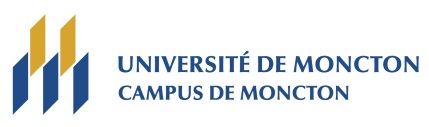 École de kinésiologie et de loisirLe Programme de mentorat étudiant a comme principal objectif de faciliter l'adaptation et l'intégration à la vie universitaire des nouvelles étudiantes et des nouveaux étudiants de premier cycle. Dès ton arrivée, tu seras automatiquement jumelé.e à une étudiante-mentor. Cette personne d’expérience connait bien les différents aspects académiques et administratifs de la faculté, de l’École et de la vie universitaire. L’étudiante-mentor communiquera régulièrement avec toi soit par téléphone, par courriel ou lors de rencontres face à face dans le but d’écouter tes besoins, de répondre à tes questions, de te transmettre de l’information, ou encore de te diriger vers les ressources et services appropriés. www.umoncton.ca/umcm-reussite/mentorat ou mentorat@umoncton.ca